Løypekart Kvelifjellet - Romjulsrennet 29.12.20205 km 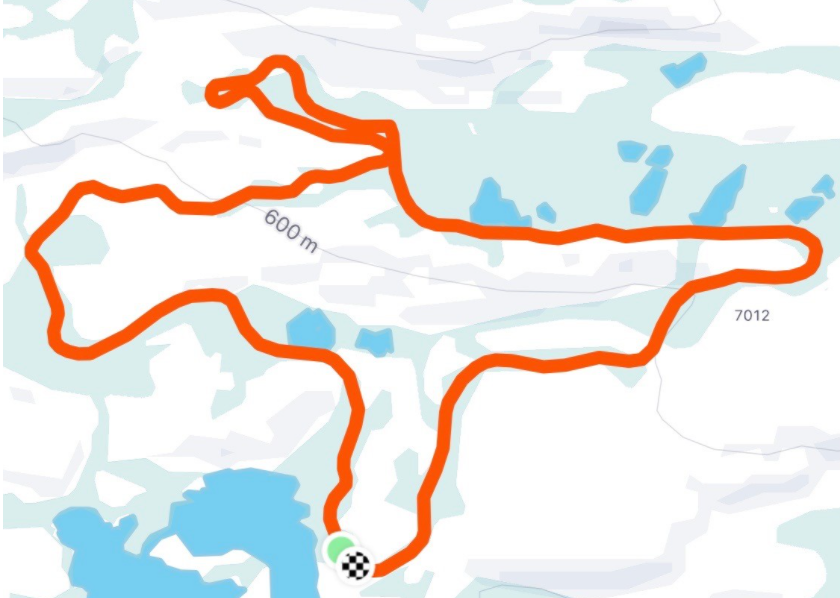 Løypeprofil 5 km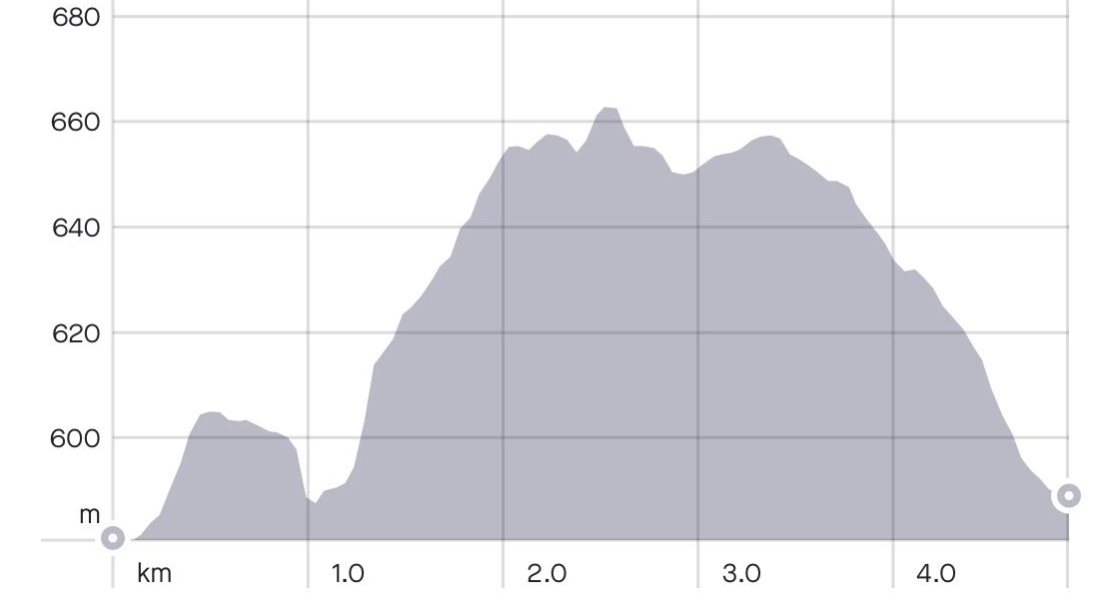 3 km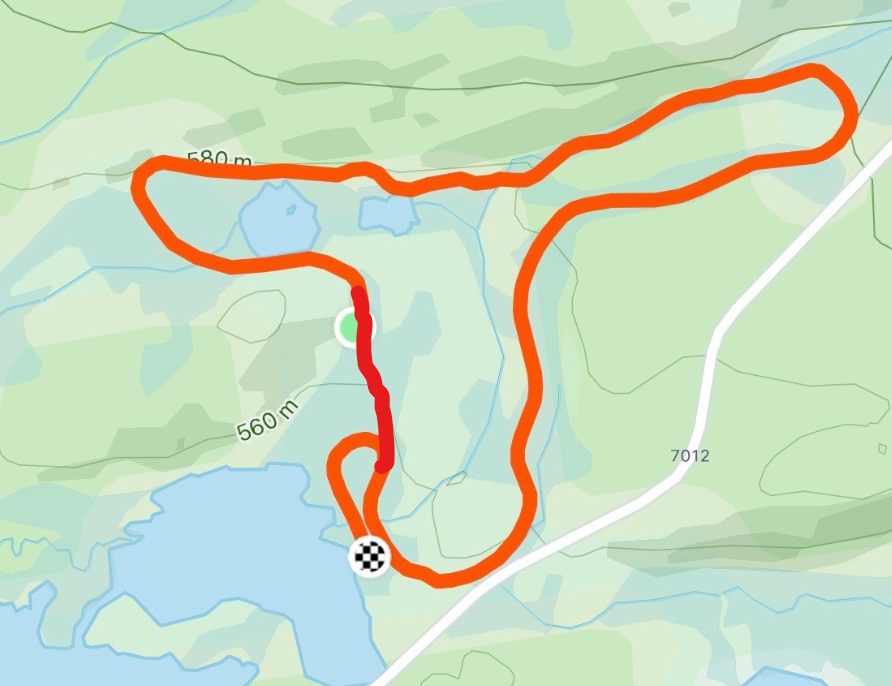 Løypeprofil 3 km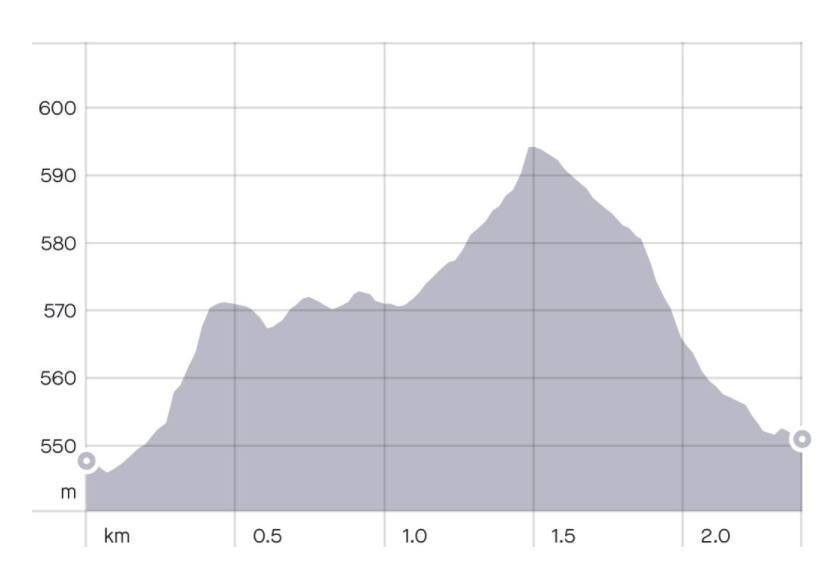 Start- mål -runding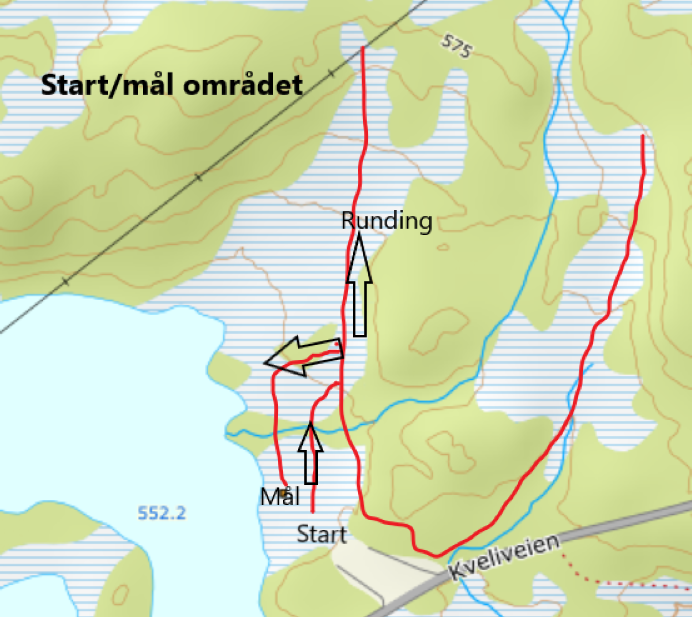 